MARWARI COMMERCIAL JUNIOR COLLEGE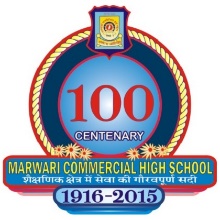 J.S.S. Road, Mumbai 400002 (Managed by Hindustan Chambers of Commerce)GR No: ……………………….APPLICATION FOR ADMISSION TO……………………….CLASSName of the student: …………………………………………………………………………………………………………………………………………….(IN BLOCK LETTERS) 		(SURNAME)	 (NAME) 	(FATHER'S NAME)	 (MOTHER'S NAME)as given in S.S.C./ICSE MarksheetDate of Birth (In Figure)	………………………………………………………………………………………………….(In Words)	………………………………………………………………………………………………….Gender:		Male:	 ……………....	Female: 	…………….	(Tick in the appropriate box)Status		Married:	 ……………….	Unmarried: ……….	(Tick in the appropriate box)Cast: 		………………………………………………………………………	(SC/ST/DTNT / OBC/ GENERAL)Aadhar No: 		……………………………………………………………………………………………………Local Address:	…………………………………………………………………………………………………….…………………………………………………………………………………………………….……………………………………………………………………..................................Tel No.:	 …………………………………………………………………………………….        Permanent Address: 	…………………………………………………………………………………………………….			……………………………………………………………………………………………………..			……………………………………………………………………………………………………..Tel No: 	……………………………………………………………………………………….Parent's/Guardian's DetailsFull Name:	……………………………………………………………………………………………………………………………………………………….......Relation: 	………………………………………………………….	Occupation: ……………………………………………………………………Annual Income:	…………………………………………….	Contact Tel No: ………………………………………………………………Office Address:	……………………………………………………………………………………………………………………………………………….			……………………………………………………………………………………………………………………………………………….			……………………………………………………………………………………………………………………………………………….Details of Institutions last attended(A)  School:		…………………………………………………………………………………………………………………………………………….(B)  Jr College	…………………………………………………………………………………………………..............................................Academic RecordNotes: Attach the attended Xerox copies of the mark list of all the above Examination passed.Provisional / Final Eligibility Certificate from HSC Board is obtained and attached / not obtained Certificate No: …………………………………………………………………………… 		Dated: ……………………………………….Given details of School / College Leaving / Transfer Certificate enclosed Institution: 	………………………………………………………………………………………………………………………………………………………….No: 		…………………………………………………………………………………………………………………………………………………………. (A) Compulsory Subjects:  	ENGLISH, ECONOMICS, BOOK KEEPING AND ACCOUNTANCYs SECRETARIAL PRACTICE AND ORGANISATION OF COMMERCE (B) Language:	Choose and write in the box (Any One) 	1.  HINDI: ……………. 	2. LT: …………. Statement of Declaration I certify that all the above details are TRUE to the best of my knowledge and belief if any statement found to be incorrect, my admission may be cancelled I agree to confirm to the RULES AND REGULATIONS al present in force to those which may be formulated from time to time, and college that will interfere with its orderly administration and discipline further UNDERSTAND that, a breath of This undertaking will result in disciplinary action, including dismissal etc against me agree if admitted to be regular in attendance at all lectures & tutorials, in case I am found to have less than 75 percent of attendance in each term as per the Rule 41 (a) of Maharashtra Secondary & Higher Secondary Education Board Regulation 1977, I will not be allowed to aperea for my final examination I agree that may considered liable to any disciplinary action such as punishment, fine cancellation of performance in the examination, cancelation of admission in the followings Malpractice in the Examinations and Tutorials such as bringing any printed or written material into the examination room communication with other candidates, not following the supervisor's instructions, taking away any used or unused Examination Stationery out of the Examination Room etc. Guilty of misbehavior in the college premises with any go the staff members, damage to college property etc. Not paying the fees, fines etc. in the stipulated time.Any other action against the rules and regulations of the college.……………………………………………………………	……………………………….		……………………………………………………………(Signature of Student)			(Date)				(Signature of Parent/Guardian)To be filled in by the Parent / GuardianTo,The Principal Marwari Commercial Junior College, J.S.S Road, Mumbai 400002Dear Sir/MadamPlease grant the admission to my ward Mr. / Ms. …………………………………………………………………………………………………………… in your college to the …………………………………………………………………………… class for the year 20…………  20…………...All the above information given by my ward is true to the best of my knowledge and belief.I have read all the Rules and regulations of Your college and I assure you that my ward will adhere to your rules and regulations. I realize that I am responsible for my ward and his deeds in the college If he/she is found guilty, you have permission to take may action him/her.Yours Faithfully,Date: 	………………………………………………(Signature of Parent/Guardian)Place:	…………………………………………………				Name: ………………………………………………………Examination PassedCollege / Board / UniversityMonth & Year of PassingMaximum MarksMAKS ObtainedClass & %S.S.C / ICSE / E YHC (XI)